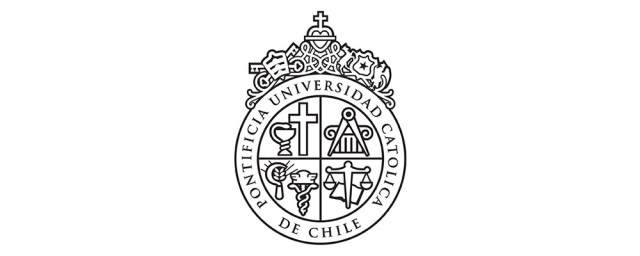 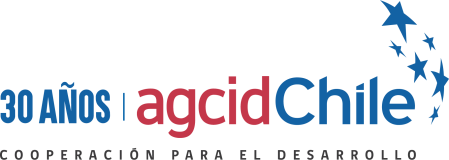 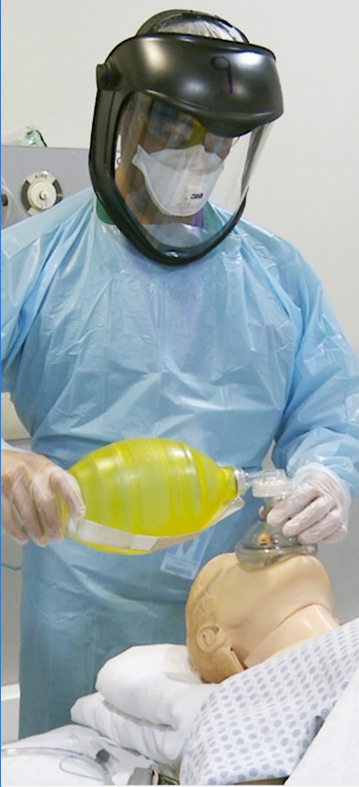 Convocatoria Disponible en https://www.agci.clAgencia Chilena de Cooperación Internacional para el Desarrollo  │ AGCIDINFORMACIÓN GENERAL NOMBRE DEL PROGRAMACurso Internacional “Manejo inicial de la insuficiencia respiratoria aguda asociada a la pandemia Covid-19”, dictado por el Centro de Simulación Clínica UC de la Facultad de Medicina de la Pontificia Universidad Católica de Chile.OBJETIVOS DEL PROGRAMAEl estudiante al finalizar este programa deberá:Describir las medidas prioritarias que deben realizarse en el manejo inicial del paciente con insuficiencia respiratoria aguda para disminuir el trabajo respiratorio.Armar y programar un sistema de oxigenoterapia por cánula nasal de alto flujo, y cómo evaluar su respuesta en el paciente. Describir las medidas para lograr adherencia y confort en el paciente en prono vigil, y cómo evaluar la respuesta del paciente.RESULTADOS ESPERADOSIdentificar indicaciones y contraindicaciones para el uso de CNAF y para el uso de posición prono vigil en pacientes COVID-19 con insuficiencia respiratoria aguda.Describir los beneficios fisiológicos y clínicos de la CNAF y del prono vigil.Reconocer las complicaciones asociadas al uso de la CNAF y del prono vigil.Armar un circuito de CNAF y programar distintos parámetros en modo simulado.Realizar adecuadamente el posicionamiento de un paciente (o de un voluntario) en prono vigil.DESCRIPCIÓN DEL PROGRAMAEl manejo oportuno al inicio de una insuficiencia respiratoria aguda incide directamente en los desenlaces clínicos y en la probabilidad de que un paciente requiera intubación y conexión a ventilación mecánica. La persistencia de esfuerzos respiratorios aumentados por periodos prolongados puedes amplificar el daño pulmonar y contribuir a un agravamiento de la insuficiencia respiratoria. Estos esfuerzos respiratorios pueden ser exacerbados por una serie de factores asociados, tales como la hipoxemia, la fiebre, o una acidosis metabólica. La corrección oportuna de estos factores a travn de estos factores abajo respiratorioa pesar de la correccil paciente y mejorar su condici pueden ser exacerbados por una serieés de la administración de oxígeno, la administración de antipiréticos, o la corrección de una descompensación diabética, pueden contribuir a reducir el trabajo respiratorio del paciente y mejorar su condición general. Sin embargo, muchos pacientes persistirán con aumento del trabajo respiratorio a pesar de la corrección de estos factores. En estos casos existen diversas alternativas disponibles que podrían disminuir el trabajo respiratorio del paciente y evitar así la necesidad de intubación y conexión a ventilación mecánica. Las alternativas que parecen más promisorias son el uso de oxigenoterapia a través de cánula nasal de alto flujo (CNAF), y la posición prono estando el paciente despierto y respirando espontáneamente (conocido como “prono vigil”). Ambas son intervenciones relativamente simples que pueden implementarse desde el servicio de urgencia y que, en caso de haber una respuesta favorable, pueden continuarse en áreas hospitalarias de complejidad intermedia, evitándose así la admisión a cuidados intensivos. Si bien el uso de CNAF en pacientes con Covid fue inicialmente descartado por temor a una mayor dispersión de aerosol, estudios recientes indican que este riesgo no sería mayor que con oxigenoterapia convencional. La CNAF permite mejorar la oxigenación y reducir el trabajo respiratorio del paciente. De hecho, desde que comenzó a utilizarse CNAF en pacientes Covid se ha reportado que se logra evitar la intubación en una fracción significativa de los pacientes.Respecto al uso de prono vigil, existe amplia experiencia y fundamento para el uso de posición prono en pacientes sedados y ventilados con falla respiratoria, pero hasta ahora su uso como alternativa previa a la conexión a ventilación mecánica, en pacientes despiertos, no había sido considerada. Sin embargo, la urgente necesidad de considerar alternativas ante el rápido aumento en número de pacientes que requería ventilación mecánica hizo que muchos centros en el mundo comenzaran a evaluar la alternativa de prono vigil. Si bien aún no existen estudios controlados publicados, algunas de estas experiencias clínicas ya han sido reportadas en series de casos mostrando resultados fisiológicos muy favorables y una tasa de intubación significativamente menor a lo esperado.La implementación de una estrategia de manejo inicial de la insuficiencia respiratoria aguda basada en estos conceptos y empleando estas intervenciones puede tener un impacto muy favorable en reducir el número de pacientes que requiere admisión a cuidados intensivos y conexión a ventilación mecánica. Se espera que los alumnos de este curso logren adquirir los conocimientos teóricos y las habilidades para implementar una estrategia integral de manejo inicial de la insuficiencia respiratoria aguda y que puedan utilizar de manera segura y eficiente la CNAF y el prono vigil.  ContenidosFisiopatología insuficiencia respiratoria aguda en Covid-19. Trabajo respiratorio y rol del daño pulmonar auto-infligido por el paciente (P-SILI).Intervenciones iniciales: Oxigenoterapia convencional y otras medidas básicas.Posición prona en el paciente vigil y ventilando espontáneamente: Descripción, fundamentos fisiológicos, indicaciones, aspectos técnicos.Cánula nasal de alto flujo: Descripción, fundamentos fisiológicos, indicaciones, aspectos técnicos.Criterios de intubación.Protocolos de manejo de la Insuficiencia respiratoria aguda en Covid-19 desde la Urgencia.DURACIÓNEl Curso Internacional se implementa en el año 2020 y se realizará en modalidad 100% Online, con una duración total de 10 horas. El horario de clases es coordinado directamente con cada alumno y de acuerdo a la disponibilidad del Centro de Simulación Clínica UC de 13:30 a 17:30 (hora chilena). El programa académico se realizará desde el 17 de agosto al 17 de septiembre de 2020.METODOLOGÍALos alumnos asistirán a sesiones de charlas y discusión a través de un seminario web, donde podrá aclarar sus dudas. Además, a través de una plataforma virtual tendrán acceso a videos instructivos y lecturas complementarias  sobre armado y programación de sistema de CNAF, y de la maniobra de posicionamiento en prono vigil, en pacientes COVID-19 con insuficiencia respiratoria aguda. Finalmente, los alumnos deberán participar en el armado y programación de un circuito de CNAF y la implementación de un posicionamiento en prono vigil (ya sea en una situación simulada o en un paciente real), los cuales serán grabados por los alumnos y recibirán un feedback remoto. El entrenamiento práctico se realizará utilizando la práctica deliberada como forma de aprendizaje en ambientes simulados, también a través de una plataforma en línea.SISTEMA DE EVALUACIÓNLos docentes evaluarán el desempeño de cada alumno, por medio de una prueba teórica de alternativa múltiple de los contenidos y los videos, por medio de una pauta, que estará disponible en la plataforma virtual. La evaluación considera:1 Prueba teórica (on line) 50%1 grabación de armado y programación CNAF y de posicionamiento en prono vigil 50%Para la aprobación y certificación de los aprendizajes, los estudiantes deberán haber cumplido debidamente los siguientes requisitos académicos:Lograr  evaluaciones del curso con nota mínima 4,0 (con 60% de exigencia)Cumplir con el 100% de las horas prácticas para aprobar el programa.Nota: Las personas que no cumplan con el requisito de aprobación no recibirán ningún tipo de certificación. En el caso de los programas en modalidad en línea, los estudiantes tendrán que cumplir con la calificación mínima de 4.0 y con los requisitos establecidos para cada programa.El estudiante que no cumpla con una de estas exigencias reprueba automáticamente sin posibilidad de ningún tipo de certificación. IDIOMAEl Curso se realizará en idioma español en su totalidad.BECA Y FINANCIAMIENTOLos profesionales de los países invitados que resulten seleccionados para participar en el curso internacional serán beneficiarios de una beca que financiará los siguientes items:Costos de matrícula y arancel del programa.Supervisión y feedback de la práctica a distancia.Certificado emitido por Educación Continua de la Pontificia Universidad Católica de Chile.REQUISITOS DE POSTULACIÓNEste programa de capacitación está dirigido a médicas/os, kinesiólogas/os o enfermeras/os interesados en desarrollar las habilidades para implementar una estrategia de manejo inicial de la insuficiencia respiratoria aguda, que incluya el uso de oxigenoterapia por cánula de alto flujo y prono vigil, y sus cuidados asociados, en el contexto de la pandemia COVID-19.Estar en posesión de título profesional de médico, kinesiólogo o enfermera universitaria.Es deseable que se desempeñen en Centros Hospitalarios habilitados para la entrega de cuidados a pacientes críticos COVID-19, en el contexto de la pandemia actual.Manejo del idioma español a nivel de lectura y comprensión oral.Contar con acceso a red internet.Ser ciudadano del país convocado y poseer residencia en el mismo.PAÍSES Y ORGANIZACIONES INVITADASLos gobiernos de los siguientes países y regiones serán invitados a nominar postulantes para el Curso: Argentina, Bolivia, Brasil, Colombia, Ecuador, Guyana, Paraguay, Perú y Uruguay.NÚMERO TOTAL DE PARTICIPANTESEl número de participantes de los países invitados no excederá de 50 en total. No existe cupo preestablecido por país.PROCESO DE POSTULACIÓNLos candidatos deben presentar la siguiente documentación:Formulario de postulación (Anexo I), con el registro de toda la información solicitada, debidamente llenado y firmado tanto por el postulante como por la Jefatura Directa. Carta de compromiso (Anexo II).Certificado de título profesional (Copia simple), Documento de Identidad Nacional (copia simple) y curriculum vitae actualizado. Postulantes que no sean de habla hispana deberán presentar una acreditación de manejo de idioma tal como: certificación mediante examen internacional, copia de título universitario en caso de haber cursado estudios de pregrado o postgrado en un país de habla hispana, carta de confirmación de la Embajada de Chile en el país. La presente convocatoria de becas para el curso internacional tendrá las siguientes etapas y fechas referenciales de postulación:SELECCIÓNLa selección será realizada por un comité técnico en base a los siguientes criterios: formación académica, experiencia profesional, posibilidad de impacto, entre otros elementos que el Comité considere pertinentes. Los ejecutores del curso informarán a los seleccionados del resultado el día 14 de agosto de 2020 y posteriormente tomarán contacto por correo electrónico con cada seleccionado, según la información de contacto entregada en el formulario de postulación, para coordinar las gestiones correspondientes a su participación.  Además, el resultado de la selección será publicado en el sitio Web de AGCID, disponible en www.agci.cl  para información de todos los interesados. CUERPO ACADÉMICOJEFE DE PROGRAMADr. Eduardo Kattan TalaMédico Cirujano Pontificia Universidad Católica de ChileEspecialista en Anestesiología Pontificia Universidad Católica de Chile.Especialista en Medicina Intensiva. Pontificia Universidad Católica de Chile.Magister en Educación Médica Pontificia Universidad Católica de Chile.Departamento de Medicina Intensiva Pontificia Univerisdad Católica de ChileEQUIPO DOCENTEDr Alejandro Bruhn CruzMédico Cirujano, Pontificia Universidad Católica de Chile.Especialista en Anestesiología. Pontificia Universidad Católica de Chile.Doctor en Ciencias Médicas (PhD), Pontificia universidad Católica de Chile.Especialista en Medicina Intensiva CONACEM.Profesor Titular, Jefe Depto. de Medicina Intensiva. Pontificia Universidad Católica de ChileDr. Guillermo Bugedo TarrazaEspecialista en Anestesiología. Pontificia Universidad Católica de Chile.Especialista en Medicina Intensiva CONACEM.Estadía de Perfeccionamiento e Investigación en Medicina Intensiva, Universidad de Minnesota-USA.Profesor Titular, Depto. de Medicina Intensiva. Pontificia Universidad Católica de Chile.Klgo. Roque BasoaltoKinesiólogo. Universidad Católica del Maule.Magister Fisiología. Escuela de Medicina Universidad de ChileKinesiólogo staff de la Unidad de Pacientes Críticos del Hospital Clínico UC ChristusEstudiante Doctorado Ciencias Médicas UCDr. Orlando DiazMédico Cirujano Universidad AustralEspecialista en Medicina Interna, Universidad AustralEspecialista en Enfermedades Respiratorias, Pontificia Univerisdad Católica de ChileEspecialista en Medicina Intensiva, CONACEMProfesor Asociado, Departamento de Medicina Intensiva y Departamento de Enfermedades Respiratorias, Pontificia Universidad Católica de ChileDr. Jaime RetamalMédico Cirujano, Universidad de la Santísima Concepción.Especialista en Medicina Interna. Universidad de Chile.Especialista en Medicina Intensiva, Pontificia Universidad Católica de Chile.Doctor en Ciencias Médicas (PhD), Pontificia Universidad Católica de Chile.Profesor Asistente, Departamento. de Medicina Intensiva. Pontificia Universidad Católica de ChileEU. Maria Luz RiquelmeEnfermera Pontificia Universidad Católica de Chile.Postitulo Medicina IntensivaUPC Hospital Clinico Red de Salud UC-ChristusDra. María Magdalena Vera AMédico Cirujano Universidad de ConcepciónEspecialista en Anestesiología. Universidad MayorEspecialista en Medicina Intensiva. Pontificia Universidad Católica de Chile.Instructor, Departamento de Medicina Intensiva. Pontificia Universidad Católica de Chile.CONTACTOSCentro de Simulación UC. Escuela de Medicina UCTeléfono: (+56 2) E.U Elga Zamorano R.Email:  edzamora@uc.clAgencia Chilena de Cooperación Internacional para el Desarrollo (AGCID)Teatinos 180, Piso 8. Santiago, Chile(+56 2) 2827 5700Email: agencia@agci.gob.clEtapaFechasApertura de la convocatoria09 de julio de 2020Cierre de la convocatoria (para postulantes)07 de agosto de 2020Preselección de candidatos e ingreso de postulación a Plataforma de Beca (para Punto Focal)10 -12 de agosto de 2020Comité de Selección13 – 14  de agosto de 2020Publicación de resultados y notificación a seleccionados14  de agosto de 2020